АДМИНИСТРАЦИЯ  ИЗОБИЛЬНЕНСКОГО  СЕЛЬСКОГО ПОСЕЛЕНИЯНИЖНЕГОРСКОГО  РАЙОНАРЕСПУБЛИКИ  КРЫМРАСПОРЯЖЕНИЕ01.12.2020 г.                                   с.Изобильное                                        № 33О назначении публичных слушанийпо обсуждению проекта решенияИзобильненского сельского совета«О бюджете  Изобильненского  сельского поселенияНижнегорского района  Республики Крым на 2021 годи плановый период 2022 и 2023 годов»    В соответствии с Федеральным Законом от 06.10.2003 г.  №131-ФЗ "Об общих принципах организации местного самоуправления в Российской Федерации", Законом Республики Крым от 21.08.2014г. №54-ЗРК «Об основах местного самоуправления в Республике Крым, Законом Республики Крым от 19.01.2015г. №71-ЗРК/2015 «О закреплении за сельскими поселениями Республики Крым вопросов местного значения», руководствуясь Положением о публичных слушаниях на территории   муниципального образования Изобильненское сельское поселение Нижнегорского района Республики Крым, Уставом муниципального образования Изобильненское сельское поселение Нижнегорского района Республики КрымРАСПОРЯЖАЮСЬ:1. Назначить проведение публичных слушаний по проекту решения Изобильненского сельского совета «О бюджете Изобильненского сельского поселение Нижнегорского района Республики Крым на 2021 год и на плановый период 2022 и 2023 годов» на 10 декабря 2020 года в 14.00 часов в здании Изобильненского дома культуры по адресу: Нижнегорский район, с. Изобильное, ул. Юбилейная, 2а (здание Изобильненского ДК).2. Поручить членам постоянной комиссии по бюджетно-финансовым, экономическим  вопросам провести  необходимые организационные мероприятия по указанным публичным слушаниям, разместить на Доске объявлений Изобильненского  сельского совета информацию о дате, времени и месте проведения публичных слушаний, а также Порядок участия граждан  в обсуждении проекта решения.3. Установить, что предложения и рекомендации граждан по проекту бюджета Изобильненского сельского поселение Нижнегорского района Республики Крым на 2021 год и на плановый период 2022 и 2023 годов принимаются года в письменном виде, как лично, так и по почте по адресу: Нижнегорский район, с. Изобильное, пер. Центральный, 15  до 09 декабря 2020 включительно  с 8.00 до 16.00 ежедневно (кроме выходных) специалистами администрации.4.  Протокол и результаты публичных слушаний, а так же сообщение о том, что состоялось обсуждение проекта бюджета сельского поселения на 2021 год и плановый период 2022 и 2023 годов, об отсутствии или наличии предложений граждан с их перечислением обнародовать на доске объявлений сельского совета.5. Обнародовать настоящее Распоряжение на информационном стенде Изобильненского сельского совета, расположенного по адресу: Нижнегорский район, с. Изобильное, пер. Центральный, 15 и на официальном сайте администрации Изобильненского сельского поселения Нижнегорского района Республики Крым (http://izobilnoe-sp.ru/) в сети Интернет.6.  Контроль за исполнением данного распоряжения оставляю за собой.Председатель Изобильненского сельскогосовета - глава администрации Изобильненского                                                          сельского поселения Нижнегорского района Республики Крым                                                                                    Л.Г.Назарова                                         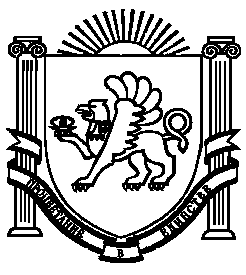 